ARTICULO 10 LAIPNUMERAL 8MES DE JULIO2023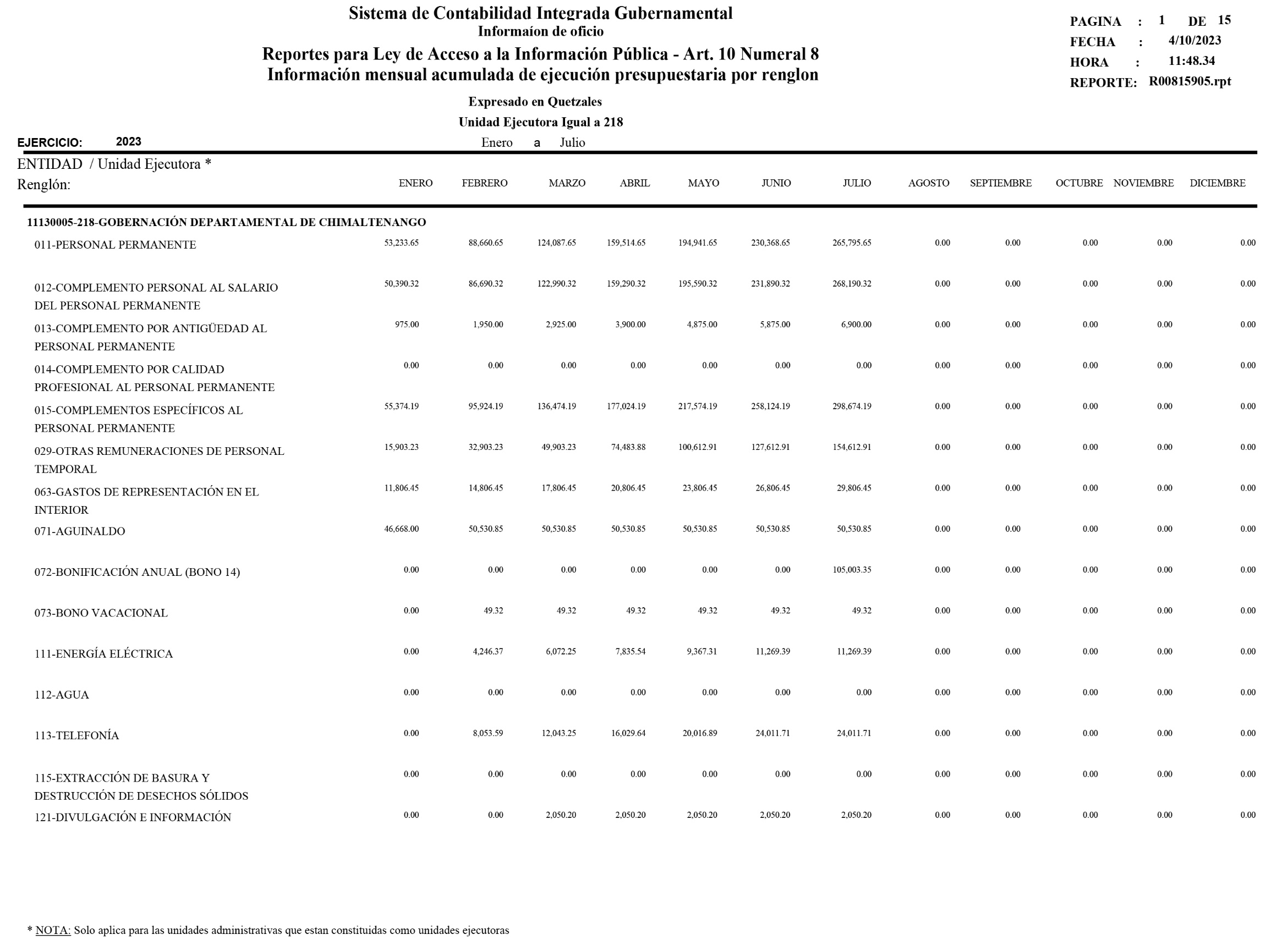 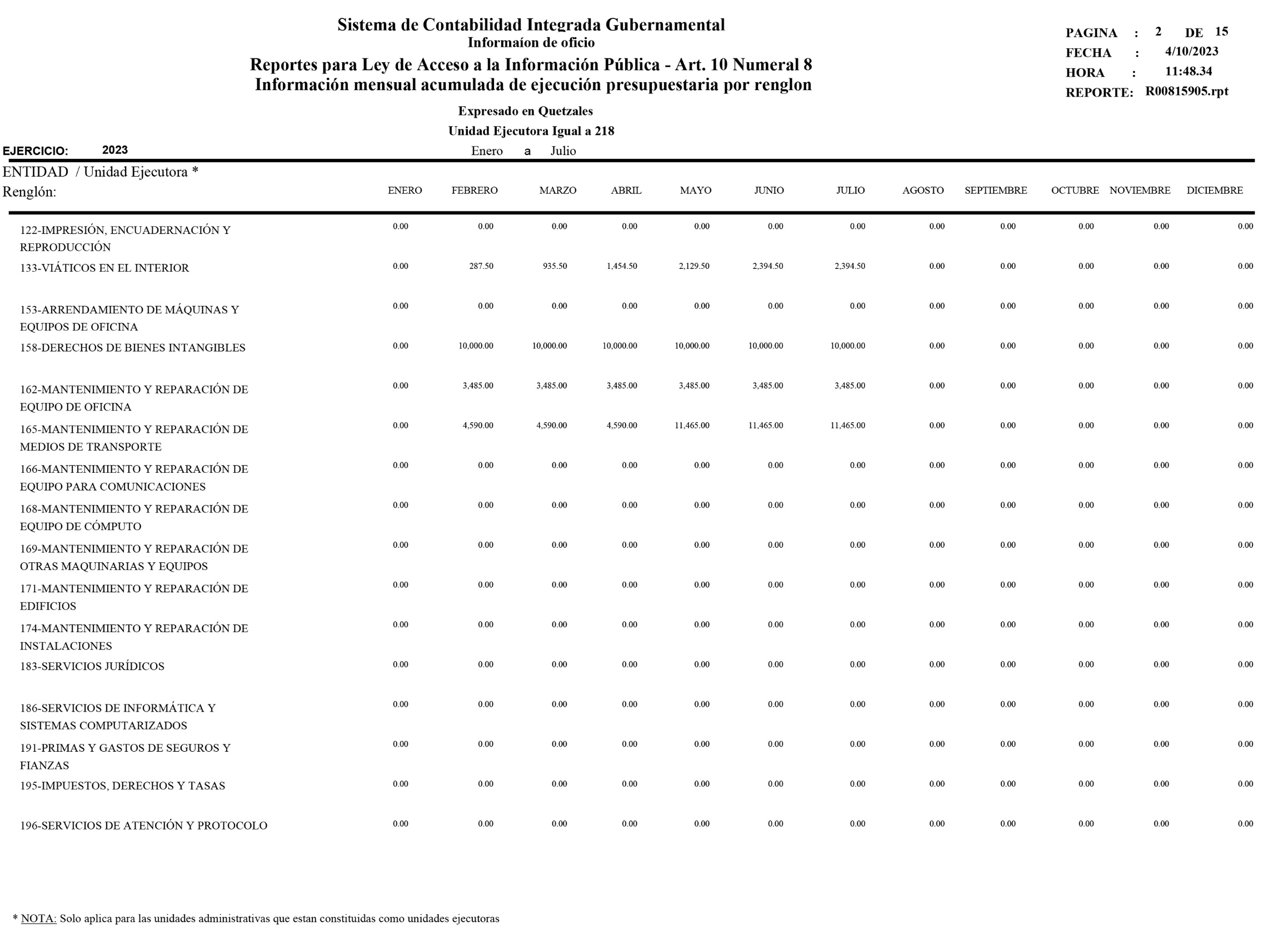 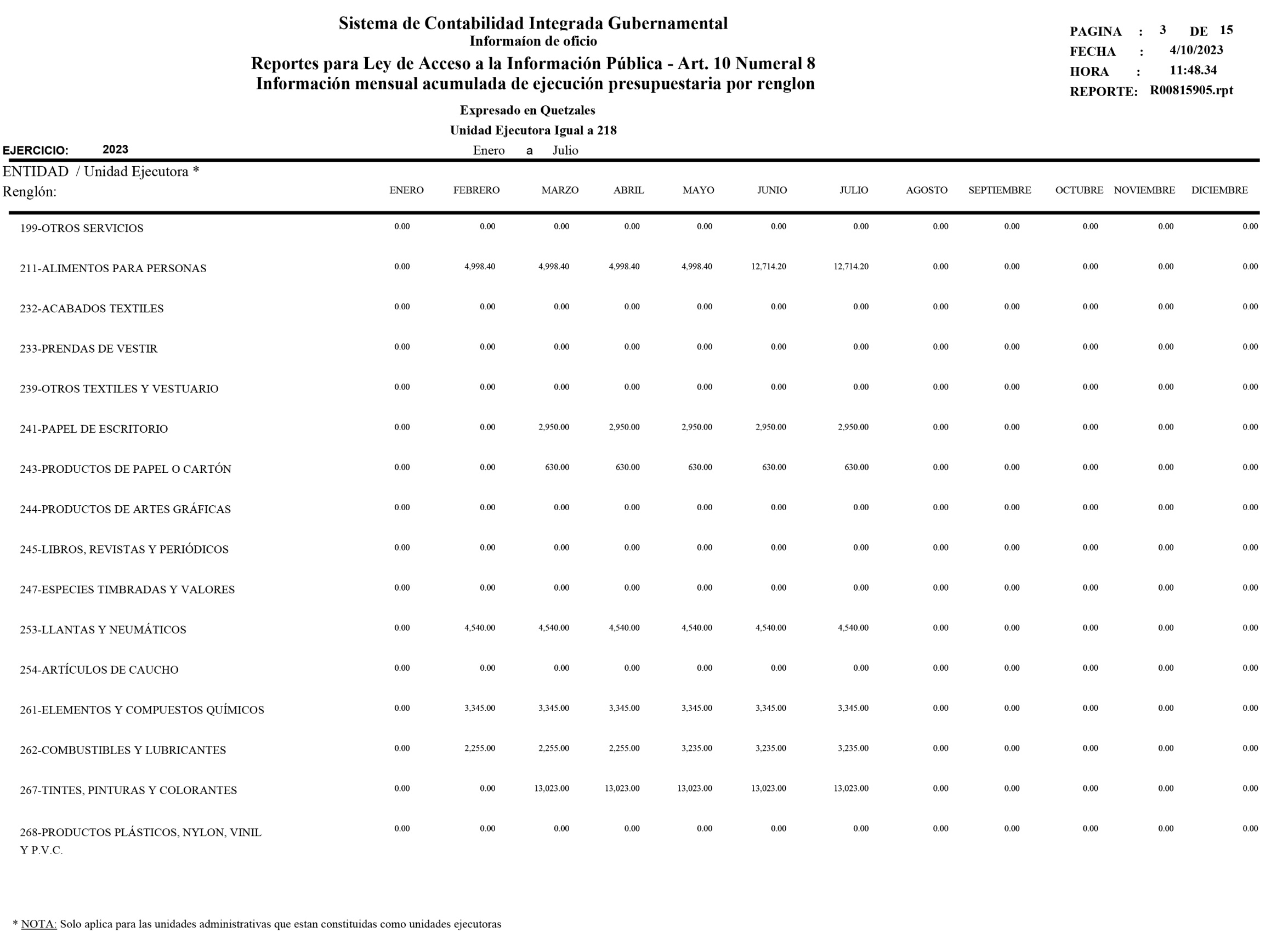 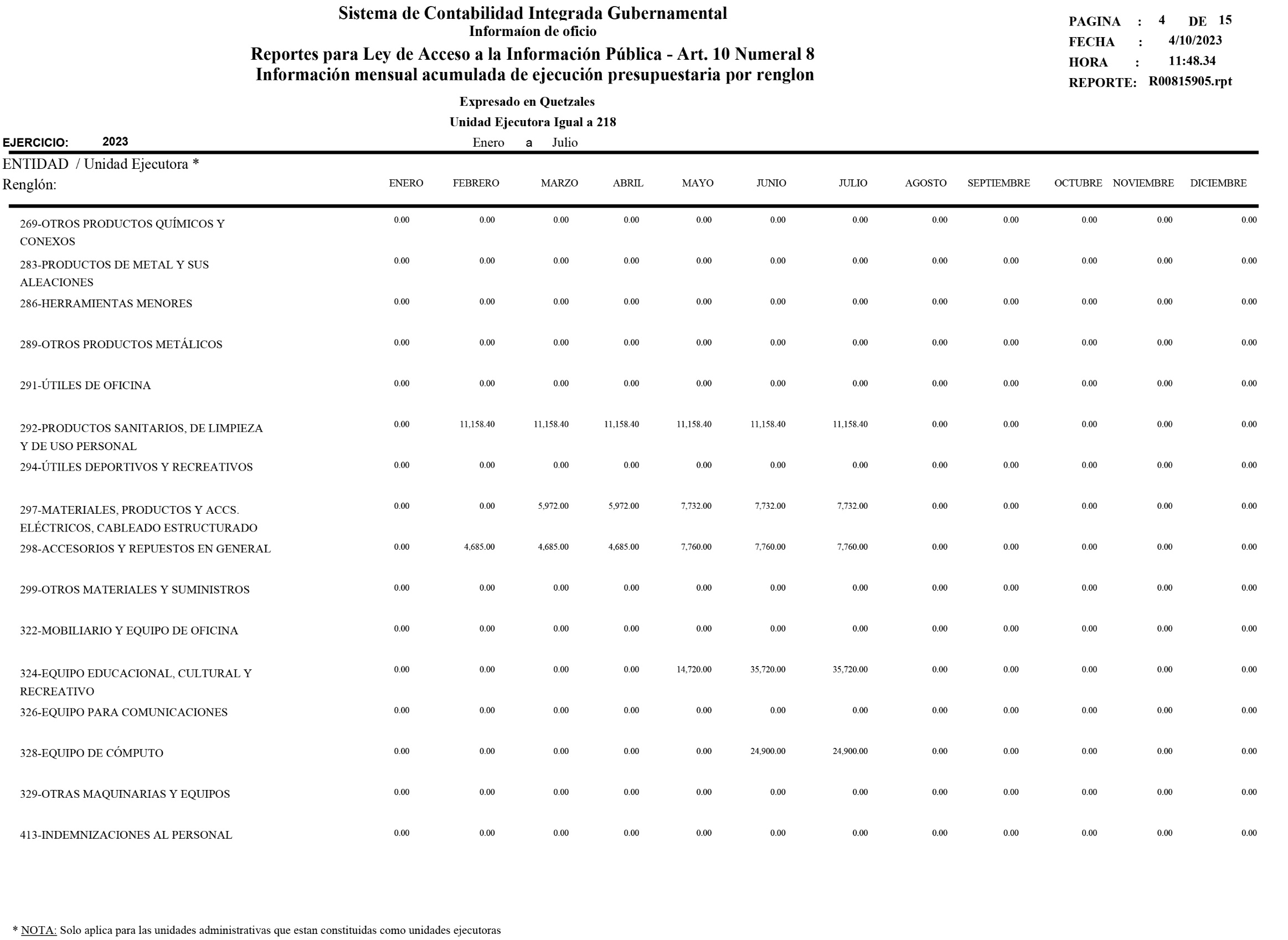 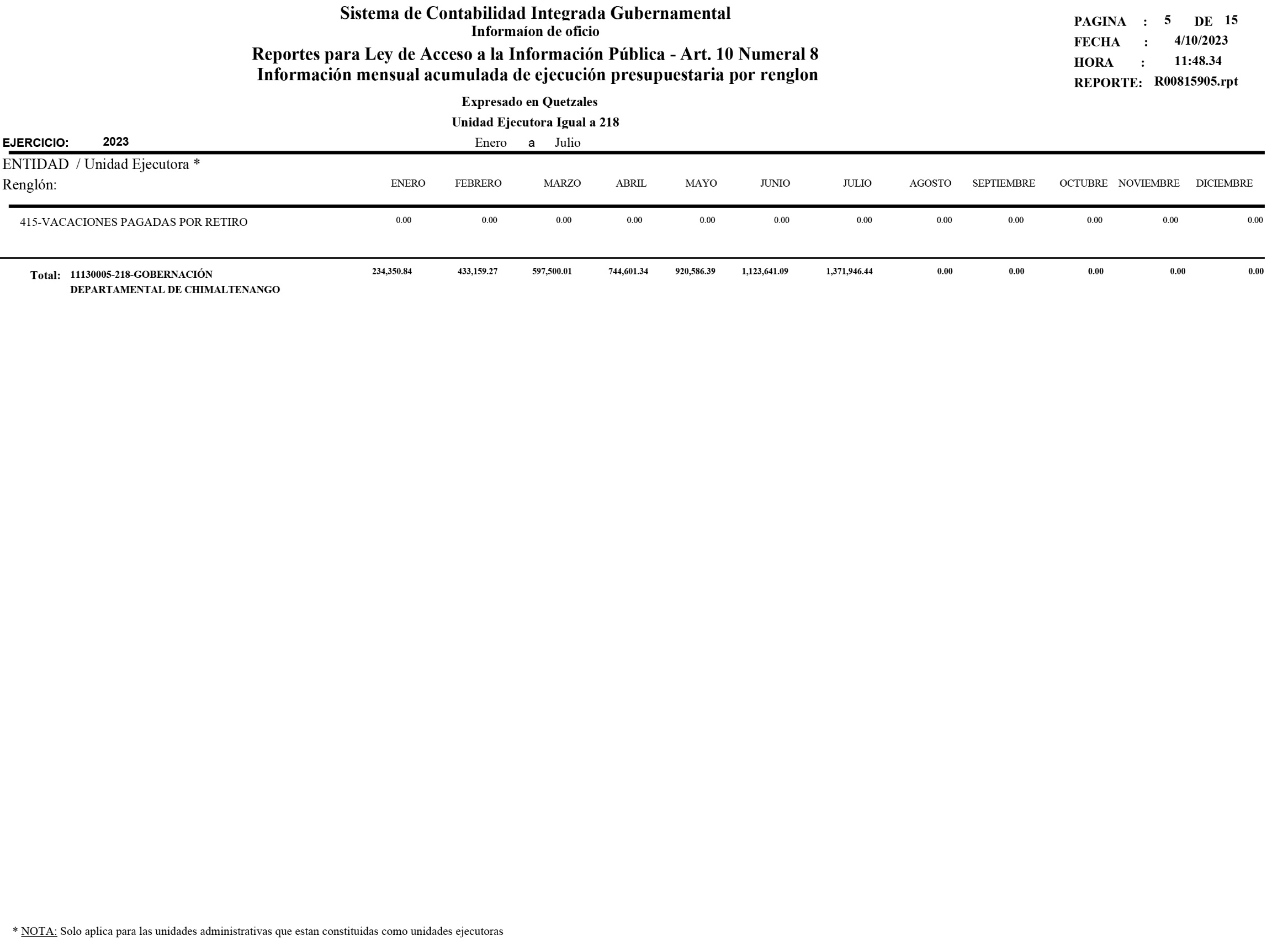 